Inertial Egg Experiment.Materials neededOne hardboiled egg.One fresh egg (the fresher the better)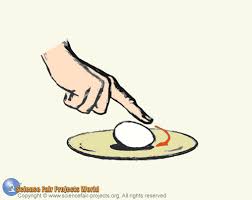 The BriefUse eggs to find out about momentum and changing direction.The MethodSpin each egg, one hard boiled and one fresh, on a table.Leave it to spin for a few seconds.Then place your finger on top of it to stop it (only do this for a second or two)Release the egg and observe what happens next.Record what happened. Research and explain why this happened.